Förderprogramm „Digitalisierung gemeinnütziger Sportorganisationen in Nordrhein-Westfalen“ 2023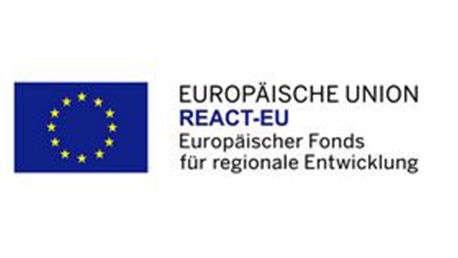 VorauslagenbelegIm Rahmen des oben benannten Förderprogramms wurden die im folgenden aufgeführten Artikel von mir als Vorleistung für meine Sportorganisation aus meinem Privatvermögen eingekauft und bezahlt:														Summe Erstattungsbetrag			€Alle zugehörigen Rechnungs- und Bareinkaufbelege sind dieser Aufstellung als Anlage beigefügt.								Ich bitte um umgehende Erstattung der Vorleistungen auf das Bankkonto:							DE													(Kontoinhaber)						(IBAN)							(Nachname in Druckschrift | Datum | Unterschrift)Artikel (genaue Bezeichnung entsprechend Rechnungsbeleg)BelegdatumMenge/StückzahlEinzelpreis in €Gesamtpreis inkl. MwSt. in €